PARA RECORDAR CRONOGRAMA DE ENCUENTROS DE CATEQUISTAS E INTERSAFAS EN URUGUAY2024:        Encuentro de catequistas en Aguada. 10 de agosto  Intersafa 7º en Canelones. 28 setiembre 2025:        Encuentro de Catequistas en San JoséIntersafa 7° en Aguada2026:        Encuentro de Catequistas: en CanelonesIntersafa 7° en Salto2027:        Encuentro de catequistas: en AguadaIntersafa 7° en San José2028:          Encuentro Catequistas en MinasIntersafa 7° en San Juan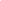 EN AMARILLO LO YA REALIZADOPROVINCIA NUESTRA SEÑORA DE LA ESPERANZACALENDARIO DE ACTIVIDADES 2024PROVINCIA NUESTRA SEÑORA DE LA ESPERANZACALENDARIO DE ACTIVIDADES 2024PROVINCIA NUESTRA SEÑORA DE LA ESPERANZACALENDARIO DE ACTIVIDADES 2024PROVINCIA NUESTRA SEÑORA DE LA ESPERANZACALENDARIO DE ACTIVIDADES 2024Convivencia Hermanos Provincia4-6 eneroBuen Pastor. FloridaRetiro de Hnos.Provincia7-12 eneroBuen Pastor. FloridaCapítulo ProvincialProvincia13-15 eneroBuen Pastor. FloridaMisión a Santa MaríaProvincia16-26 eneroCatamarcaRetiro Equipo Nazareno Tabor.Provincia3-5 febreroVilla Sagrada FamiliaCDPUruguay15 febreroAguada. Sede ProvincialConsejo ProvincialProvincia16-18 febreroCórdobaAsamblea de Pastoral juvenilArgentina24-25 febreroBuenos Aires. La MorenitaHogar y TallerUruguay9-10 marzoCampaneroEncuentro de ÁreasBrasil 14-16 de marzoPaso Fundo. BrasilEncuentro de ComunicaciónUruguayEncuentro Hnos. y FFNN.Uruguay16 de marzoSan José de MayoCDPUruguay21 marzoSede ProvincialEncuentro Directivos ASFArgentina21-22 marzoVilla Sagrada FamiliaMisión NazarenaUruguay23-28 marzoA confirmarPASCUA DE RESURRECCIÓN Iglesia31 de marzoIglesia universalEquipo coordinador FFNNProvinciaA confirmarTaller Tras las Huellas I Provincia3 de abrilOn lineTaller Tras las Huellas IIProvincia3 de abrilOn lineReunión Provinciales y Cons. G.Instituto8-13 abrilBarcelonaRetiro de EducadoresUruguay13 abrilAguadaCDPUruguay18 abrilAguada. Sede ProvincialEncuentro ESIArgentina18-19 abrilVilla Sagrada FamiliaEquipo Nazareno TaborinianoProvincia19-22 abrilLa Morenita Buenos AiresJornada M. Oración por las voc.Iglesia21 abrilIglesia UniversalCDP con Consejos de direcciónUruguay26 abril8,30  a 12,30 AguadaEncuentro Catequistas NI y PArgentina25-26 abrilLa Morenita (a confirmar)Consejo ProvincialProvincia26-28 abrilAguadaCONFRU ASAMBLEAUruguay4-5 mayoA confirmarRaíces NazarenasArgentina9-10 mayoVilla Sagrada FamiliaRetiro FFNN por sectorArgentina11 de mayoNorte Santa María y Santa LucíaVisita Vicario GeneralProvinciaMes de mayoA confirmar orden de visitaCONFAR ASAMBLEAArgentina 13-16 mayoPilar. Buenos AiresEmaús I y  IIArgentina2-4 mayo/23-25 mayVilla Sagrada FamiliaPENTECOSTÉSIglesia19 de mayoIglesia universalAcampada nazarenaUruguay24-25 mayo/7-8 junCampaneroCDPUruguay30  mayoAguada. Sede ProvincialRetiro FFNN por sectorArgentina1-2 junioRegión Buenos Aires. TandilRetiro Perseverancia SAFABrasil8 junioA confirmarAsamblea ASFArgentina7-8 junioA confirmarRetiro AJEN IArgentina19-22 junioVilla Sagrada FamiiaCDPUruguay27 junioAguada. Sede ProvincialConsejo ProvincialProvincia8-10 junioEscutiEncuentro de HermanosProvincial12-13 julioPor sectores (zoom)Vacaciones de julioArgentina15 al 26 julioEn buenos AiresVacaciones de julioArgentina8 al 19 de julio En CórdobaVacaciones de julio Uruguay1 al 5 de julioTodo Uruguay – PrimariaVacaciones de julio Uruguay1 al 13 julioTodo Uruguay - SecundariaCDPUruguay25 julioAguada. Sede ProvincialSeminario Familias Carismat.CLAR2-4 agostoBrasiliaEncuentro de Catequistas Uruguay10 agostoAguadaII° encuentro animadores de j.Uruguay17 agostoSolymarCaminos NazarenosArgentina22-23 agostoLa Morenita (a confirmar)Retiro FFNN por sectorArgentina 24-25 agostoSector centro. Córdoba. Bel villeCDPUruguay29 agostoSede ProvincialAuditoríaUruguayMes de setiembreTodas las obras y comunidadesRetiro Fraternidades NazarenasUruguay6-8 setiembreBuen Pastor FloridaJornada Nacional JuventudUruguay7 setiembreCanelones. Villa GuadalupeMisión NazarenaUruguay18-21 setiembreA confirmarVacaciones primaveraUruguay16-21 setiembreUruguayCDPUruguay26 setiembreSede ProvincialInter-SaFa séptimos añosUruguay28 septiembreCanelones CDP con Directivos y ReferentesUruguay3 octubreAguadaMisión JovenBrasil4-6 octubreMarauEncuentro de educadoresBrasil13-15 octubreBrasiliaElecciones NacionalesUruguay27 octubreUruguayCDPUruguay31 octubreAguada. Sede Provincial50ª. Sacerdocio Hno. José L.Provincia1° NoviembreMisa Colegio Taborin. CórdobaRetiro-Encuentro de FFNNArgentina2-3 noviembreVilla Sagrada FamiliaCongreso Lat.Vida ReligiosaCLAR22-24 noviembreTaborin. CórdobaEncuentro FFNNUruguay23 noviembrePiedras blancasBalotage posible en UruguayUruguay24 noviembreUruguayCDPUruguay28 noviembreAguada. Sede ProvincialCDP con direc. y eq. Animac.Uruguay30 noviembreSan Juan BautistaCDPUruguay5 diciembreSede ProvincialCDPUruguay12 diciembreSede ProvincialAÑO 2025AÑO 2025AÑO 2025AÑO 2025Convivencia Hermanos Provincia7-9 eneroVilla Sagrada Familia. CórdobaRetiro de Hnos.Provincia10-15 eneroVilla Sagrada Familia. Córdoba Capítulo ProvincialProvincia1-3 de marzoCórdobaMisión a Santa MaríaProvinciaHogar y TallerUruguayEncuentro con el Hno. GabrielProvincia30 enero-2 febreroChacra Brasilia